PENGARUH KEBIJAKAN PEMERINTAH INDONESIA DALAM MENGELOLA MASALAH PERBATASAN DARAT DI WILAYAH INDONESIA – MALAYSIA (STUDI KASUS DI PERBATASAN ENTIKONG  - TEBEDU) THE INFLUENCE OF THE INDONESIAN GOVERNMENT POLICY ON MANAGING THE LAND BORDERS IN INDONESIA (CASE STUDY ON THE BORDERS BETWEEN ENTIKONG-TEBEDU)SKRIPSIDiajukan untuk memenuhi salah satu syarat kelulusan Profesi Hubungan Internasional Program Sarjana Strata-I (S1)Tahun Akademik 2016/2017Oleh :Selly Shafitri132030006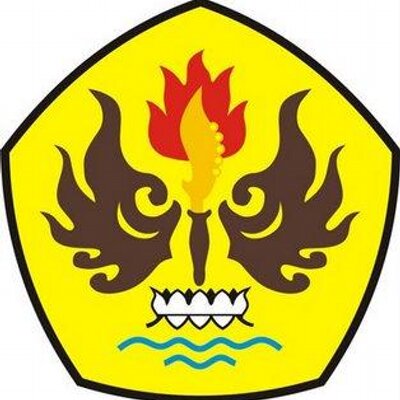 FAKULTAS ILMU SOSIAL DAN ILMU POLITIKUNIVERSITAS PASUNDANBANDUNG2017